Приложение №1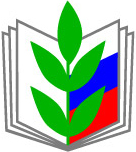  У Т В Е Р Ж Д Е Н Она заседании  Президиума    Профсоюзаработников образования и наукиВахитовского и  Приволжского районов г. Казаниот 21 января 2021 года, протокол №1ПЛАН  МЕРОПРИЯТИЙ, ПОСВЯЩЕННЫХГОДУ «СПОРТА. ЗДОРОВЬЯ. ДОЛГОЛЕТИЯ»№п/пНаименование мероприятияСрокМесто проведенияОтветственныйОрганизационные мероприятияОрганизационные мероприятияОрганизационные мероприятияОрганизационные мероприятияОрганизационные мероприятия1.1.Организовать широкое оповещение о Годе «Спорта. Здоровья. Долголетия» в Профсоюзе. Январь учреждения образованияРК профсоюзаПредседатели ПК 1.2.Создать на сайте РК профсоюза страничку  Год  «Спорта. Здоровья. Долголетия»ЯнварьРК профсоюзаРК профсоюзаПредседатели ПК 1.3. Организовать старт Года  «Спорта. Здоровья. Долголетия» в учреждениях, используя различные формы работыЯнварь-февральРК профсоюзаУчреждения образованияРК профсоюзаПредседатели ПК 1.4.Включить в план работы первичных  профсоюзных организаций мероприятия, посвященные Году  «Спорта. Здоровья. Долголетия».ЯнварьРК профсоюзаУчреждения образованияРК профсоюзаПредседатели ПК 1.5.Создать копилку лучших оздоровительных практик  учреждений образования на сайте РКВ течение годаРК профсоюзаУчреждения образованияРК профсоюзаПредседатели ПК 1.6.Способствовать активной реализации  в учреждениях образования  проектов, участников конкурса «Здоровые решения»В течение годаРК профсоюзаУчреждения образованияРК профсоюзаПредседатели ПК 1.7.Проведение мониторинга   реализации плана мероприятий Года  «Спорта. Здоровья. Долголетия»  за 6 месяцевАвгуст-сентябрьРК профсоюзаУчреждения образованияРК профсоюзаПредседатели ПК 1.8.Подведение итогов реализации плана мероприятий Года  «Спорта. Здоровья. Долголетия»ДекабрьРК профсоюзаУчреждения образованияРК профсоюзаПредседатели ПК 1.9.Издание  брошюры с лучшими проектами   Года  «Спорта. Здоровья. Долголетия»ДекабрьРК профсоюзаРК профсоюза1.10.Провести районный  фотоконкурс « Здоровье членов Профсоюза-забота Профсоюза!»Март РК профсоюзаУчреждения образованияРК профсоюзаПредседатели ПК 1.11.Провести мониторинг состояния заболеваемости работников ДекабрьРК профсоюзаУчреждения образованияРК профсоюзаПредседатели ПК Реализация  районного проекта «Здорово здоровым здравствовать!»Реализация  районного проекта «Здорово здоровым здравствовать!»Реализация  районного проекта «Здорово здоровым здравствовать!»Реализация  районного проекта «Здорово здоровым здравствовать!»Реализация  районного проекта «Здорово здоровым здравствовать!»2.1..Способствовать организации мероприятий арт-терапии через подпроекты:-«Слушаем музыку вместе» (музыкатерапия);-« Малые города –большая история» (путешествиетерпия);- «Пойдем в музей!» (картинотерапия);« Театр  для всех» (театротерапия)В течение года по особому графикуРК профсоюзаУчреждения образованияРК профсоюзаПредседатели ПК 2.1.Акция «Сам себе доктор»(обучение оказанию первой  медицинской помощи» Апрель РК профсоюзаУчреждения образованияРК профсоюзаПредседатели ПК 2.3.«Разговор о правильном питании»(организация консультаций  специалистов-диетологов» Сентябрь-октябрьРК профсоюзаУчреждения образованияРК профсоюзаПредседатели ПК 2.4.Подпроект «Будем здоровы!»  Ранняя диагностика состояния здоровья  членов Профсоюза и членов их семей через сотрудничество с  Медицинским Центром диагностики на основании договораВесь период РК профсоюзаМедицинский Центр  диагностики  2.5.Инициировать флэш-мобы, акции, велопробеги ко Дню физкультурника августРК профсоюзаУчреждения образованияРК профсоюзаПредседатели ПК 2.6.Подготовить и издать стихи творческих работников   образования на тему здоровья,  спортаоктябрьРК профсоюзаУчреждения образованияРК профсоюзаПредседатели ПК 2.7.Организация   посещения спортивных мероприятий  районного и городского уровнейпо особому графикуРК профсоюзаУчреждения образованияРК профсоюзаПредседатели ПК 2.8. Организация  экскурсии  на   горнолыжный комплекс «Свияжские холмы»декабрь РК профсоюзаРК профсоюзаПредседатели ПК 2.9.Способствовать организации  творческих тренингов   арт-релакса Весь периодРК профсоюзаУчреждения образованияРК профсоюзаПредседатели ПК 2.10.Организация в учреждениях образования кружков хореографии, йоги, фитнеса и т.п.Весь периодРК профсоюзаУчреждения образованияРК профсоюзаПредседатели ПК 2.11. Провести районный конкурс  лэпбуков «Моя азбука здоровья» Апрель  -майРК профсоюзаУчреждения образованияРК профсоюзаПредседатели ПК 2.12.Проект «Здоровая школа»  совместно с ВВП «Единая Россия»Весь периодРК профсоюзаУчреждения образованияРК профсоюзаПредседатели ПК 2.13.Создание в учреждениях образования кабинетов релаксацииВесь периодРК профсоюзаУчреждения образованияРК профсоюзаПредседатели ПК 2.14.Развитие в учреждениях образования проекта «Курорт одного дня»Весь периодРК профсоюзаУчреждения образованияРК профсоюзаПредседатели ПК Спортивные мероприятияСпортивные мероприятияСпортивные мероприятияСпортивные мероприятияСпортивные мероприятия3.1.Организация учительской Спартакиады   по 4 видам спорта(настольный теннис ,шахматы волейбол, баскетбол)В течение годаРК профсоюзаУчреждения образованияРК профсоюзаПредседатели ПК 3.2.Принимать участие в Кроссе нацийФевральРК профсоюзаУчреждения образованияРК профсоюзаПредседатели ПК 3.3.Принимать участие в Лыжне РоссииСентябрь РК профсоюзаУчреждения образованияРК профсоюзаПредседатели ПК 3.4.Организация в учреждениях  образования спортивных секцийВ течение годаРК профсоюзаУчреждения образованияРК профсоюзаПредседатели ПК 3.5.Способствовать развитию интереса к конному спортуВесь периодРК профсоюзаУчреждения образованияРК профсоюзаПредседатели ПК 3.6. Организовать  семейный велопробег,  посвященный Дню семьи Май РК профсоюзаУчреждения образованияРК профсоюзаПредседатели ПК 3.7.Организовать велопробег, посвященный Дню Профсоюзов РТСентябрь РК профсоюзаУчреждения образованияРК профсоюзаПредседатели ПК 3.8.Проведение  соревнований «Веселые старты»   Ноябрь РК профсоюзаУчреждения образованияРК профсоюзаПредседатели ПК 3.9.Принять участие в городских соревнованиях по спортивному ориентированию Май-июньРК профсоюзаУчреждения образованияРК профсоюзаПредседатели ПК VI. Благотворительная акция «Возраст – это, конечно, ошибка!»VI. Благотворительная акция «Возраст – это, конечно, ошибка!»VI. Благотворительная акция «Возраст – это, конечно, ошибка!»VI. Благотворительная акция «Возраст – это, конечно, ошибка!»VI. Благотворительная акция «Возраст – это, конечно, ошибка!»4.1.Организовать цикл лекций о ЗОЖ и профилактике заболеваний для лиц  60+ и неработающих ветеранов педагогического трудаВесь периодРК профсоюзаРК профсоюзаЦентральная библиотека Совет ветеранов4.2.Организовать пешие экскурсии по Кремлю,  Старотатарской слободе  Май-октябрьРК профсоюзаРК профсоюзаСовет ветерановV. Реализация республиканских оздоровительных проектовV. Реализация республиканских оздоровительных проектовV. Реализация республиканских оздоровительных проектовV. Реализация республиканских оздоровительных проектовV. Реализация республиканских оздоровительных проектов5.1.Организация санаторно-курортного лечения в санаториях «Васильевский», «Ливадия». «Жемчужина», «Сосновый бор» и т.д. Весь периодРК профсоюзаРК профсоюзаПредседатели ПК 5.2.Организация отдыха и оздоровления через проект «Тур выходного дня»Весь периодРК профсоюзаРК профсоюзаПредседатели ПК 5.3.Организация отдыха и оздоровления через проект«За здоровьем в Крым!»Весь периодРК профсоюзаРК профсоюзаПредседатели ПК 5.4.Способствовать приобретению санаторных путевок через Центр реализации путевок ФП РТВесь периодРК профсоюзаРК профсоюзаПредседатели ПК IV. Онлайн -проекты  IV. Онлайн -проекты  IV. Онлайн -проекты  IV. Онлайн -проекты  IV. Онлайн -проекты  6.1.Всероссийская акция «#Профмарафон365»Весь периодРК профсоюзаРК профсоюзаПредседатели ПК 6.2.Районная акция#viprkpZZZ #ЯзаЗОЖ Весь периодРК профсоюзаРК профсоюзаПредседатели ПК 6.3.Аватар –маска«Я за ЗОЖ!»Июнь-августРК профсоюзаРК профсоюзаПредседатели ПК 6.4.Аватар –маска«Здорово здоровым здравствовать!»Сентябрь-ноябрьРК профсоюзаРК профсоюзаПредседатели ПК 6.5.Мастер-классы «О здоровье от психолога» По особому графикуРК профсоюзаРК профсоюзаПредседатели ПК 6.6.Тренинг«Познай себя»По особому графикуРК профсоюзаРК профсоюзаПредседатели ПК 6.7.Копилка психологических игр «Перезагрузка»По особому графикуРК профсоюзаРК профсоюзаПредседатели ПК 